‘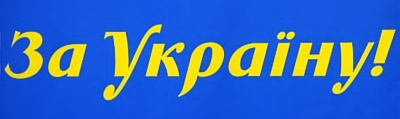 Звітдепутата Сумської міської радиКрамченкова Андрія Борисовича за 2017 рікМежі округу – місто СумиСесійна роботаУ 2017 році був присутній на 12 засіданнях Сумської міської ради.Під час здійснення депутатських повноважень протягом 2017 року мною підготовлено 7 депутатських запитів та 14 депутатських звернень. Прийом виборців проводжу в будь-який день за попередньою домовленістю телефоном. Фракція «За Україну!» у Сумській міській раді знаходиться в опозиції до міського голови та владної коаліції, що складається із фракцій «Батьківщина», «Самопоміч», «Свобода» та резервних голосів фракції «Опозиційний блок». Таким чином, наші можливості впливати на нормотворчу діяльність міської ради та бюджетний процес досить обмежені. Проте, фракція «За Україну!» завжди виступає з пропозиціями до проектів рішень та бере слово у їх обговореннях.Під час проведення пленарних засідань відстоював як програмні положення фракції «За Україну!» так і пропозиції громадських експертів. Зокрема це стосувалося більш широкого використання системи публічних закупівель ProZorro, більш якісного розподілу та ефективнішого використання коштів міського бюджету. Одним з пріоритетів нашої фракції стало виключення з бюджету видатків на так зване «висвітлення діяльності міської ради». Це пов’язане з тим, що у 2016 році ці кошти використовувалися не для висвітлення діяльності міської ради чи сповіщення громади про соціально важливі речі, а в основному для піару міського голови за гроші платників податків. Ще одним пріоритетом було збільшення закупівель комунального транспорту та зміцнення позицій КП «Електроавтотранс» на ринку перевезень пасажирів у місті Суми, оскільки вартість перевезень у іржавих «Рутах» постійно зростає, а їх якість стабільно знижується. Фракція «За Україну!» стоїть на позиціях стимулювання переходу мешканців міста від обслуговування приватними чи комунальними жеками до створення органів самоорганізації – будинкових комітетах та ОСББ. Тому рішення про створення таких органів самоорганізації стабільно знаходить підтримку у депутатів нашої фракції. Окрім того, фракція «За Україну!» і я особисто відстоюємо конкурентні процедури приватизації комунального майна та виділення земельних ділянок виключно за передбаченим законом земельним аукціоном. Нажаль, такі пропозиції поки що не знаходять підтримки більшості депутатів Сумської міської ради. Робота в постійній депутатській комісіїЄ членом постійної комісії з питань планування соціально-економічного розвитку, бюджету, фінансів, розвитку підприємництва, торгівлі та послуг, регуляторної політики Сумської міської ради.За 2017 рік відвідав 14 засідань постійної комісії, на яких було розглянуто декілька сотень питань. Перед засіданням завжди готуюся – вичитую порядок денний та звернення на адресу постійної комісії, готую пропозиції щодо суспільно важливих питань. На кожному засіданні постійна комісія розглядає звернення фізичних та юридичних осіб. У разі потреби, комісія організовує спільні засідання з іншими постійними комісіями Сумської міської ради. Не дивлячись на те, що комісія складається з депутатів різних фракцій із різними політичними позиціями, у більшості питань на засіданнях комісії вдається знайти порозуміння та виробити спільну комісію. Крім роботи у постійній комісії, активно взаємодіяв із відповідною громадською експертною комісією, що вилилося у декілька депутатських пропозицій та звернень.Депутатські коштиКошти, передбачені в міському бюджеті на виконання виборчих програм і доручень виборців у 2017 році, були витрачені наступним чином:РізнеВідповідно до рішення міської ради є членом тимчасової контрольної комісії з питань перевірки та дослідження діяльності ТОВ «Сумитеплоенерго» стосовно ефективності використання орендованого майна – цілісного майнового комплексу, а також головою тимчасової контрольної комісії з питань проведення закупівель управлінням капітального будівництва та дорожнього господарства.Розпорядженням міського голови мене включено до складу Координаційної ради з питань громадського (партиципаторного) бюджету м. Суми.А.Б. Крамченков58 200ОсвітаПридбання синтезатора ДНЗ №18 - 13 200 грн.; Мультимедійної системи ССШ №9 - 45 000 грн.43 000МВКПридбання проектору та екрану для Центру дозвілля молоді - 28 000 грн.; На придбання спортінвентарю "КДЮСШ "Суми" - 15 000 грн.23 800ДСЗННа лікування Ровного В.О. - 2 500 грн.; Сапегіна Б.В. - 2 500 грн.; Пилипенко І.О. - 7 000 грн. ; Степанець А.А. - 2 500 грн., Палешко В.С. - 2 500 грн., Лугин І.О. - 6 800 грн.25 000ДСЗННа лікування Нечмоні В.В.-15000 грн., Сахарова О.П. - 10 000 грн.50 000ДСЗННа лікування Качана О.В